KBC LEUBRUST
a.       Voorziene opstart :  02 / 06 /2018
b.      Locatie : Brusselsestwg 100	3000	LeuvenLinkse ingang (leveranciers)  unnamed road op google maps (gps coordinaten 50.885049, 4.675427) Aanbellen aan de slagboom,  aanmelden bij de bewaking (= nachttoegang) en zij brengen de keuken op de hoogte.
c.       Openingsuren : 7h-15h
d.      Hospitality chef : Manfred De Graeve         
e.      Contactgegevens : telefoon :   / email : 0498125634,  mdg@belgocatering.beIndien chef niet bereikbaar: hospitality manager: Sarah Geldolf/0484270047, sg@belgocatering.be
f.        Levering buiten openingsuren : 
securitas desk : bw.leuven.hasselt@kbc.beOpen 7d/7d : 7u – 19u  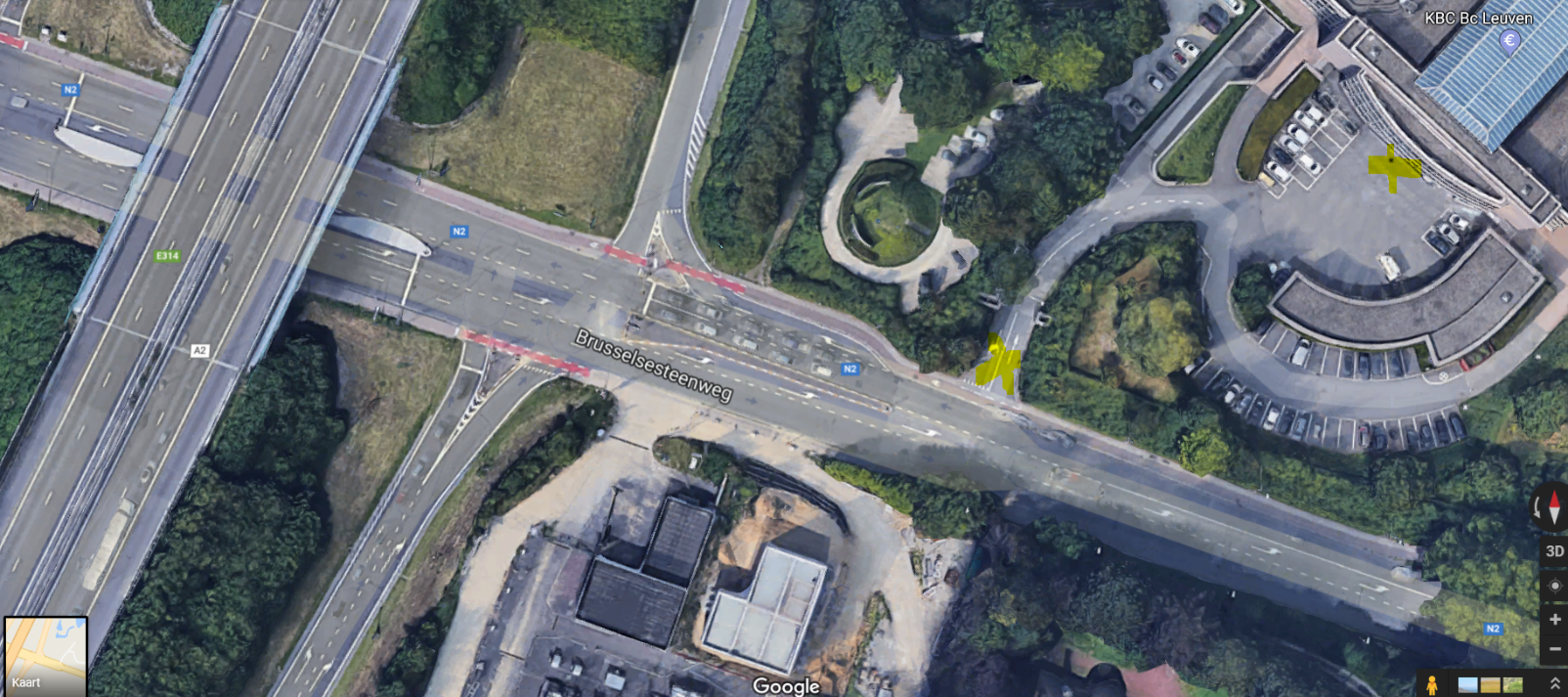 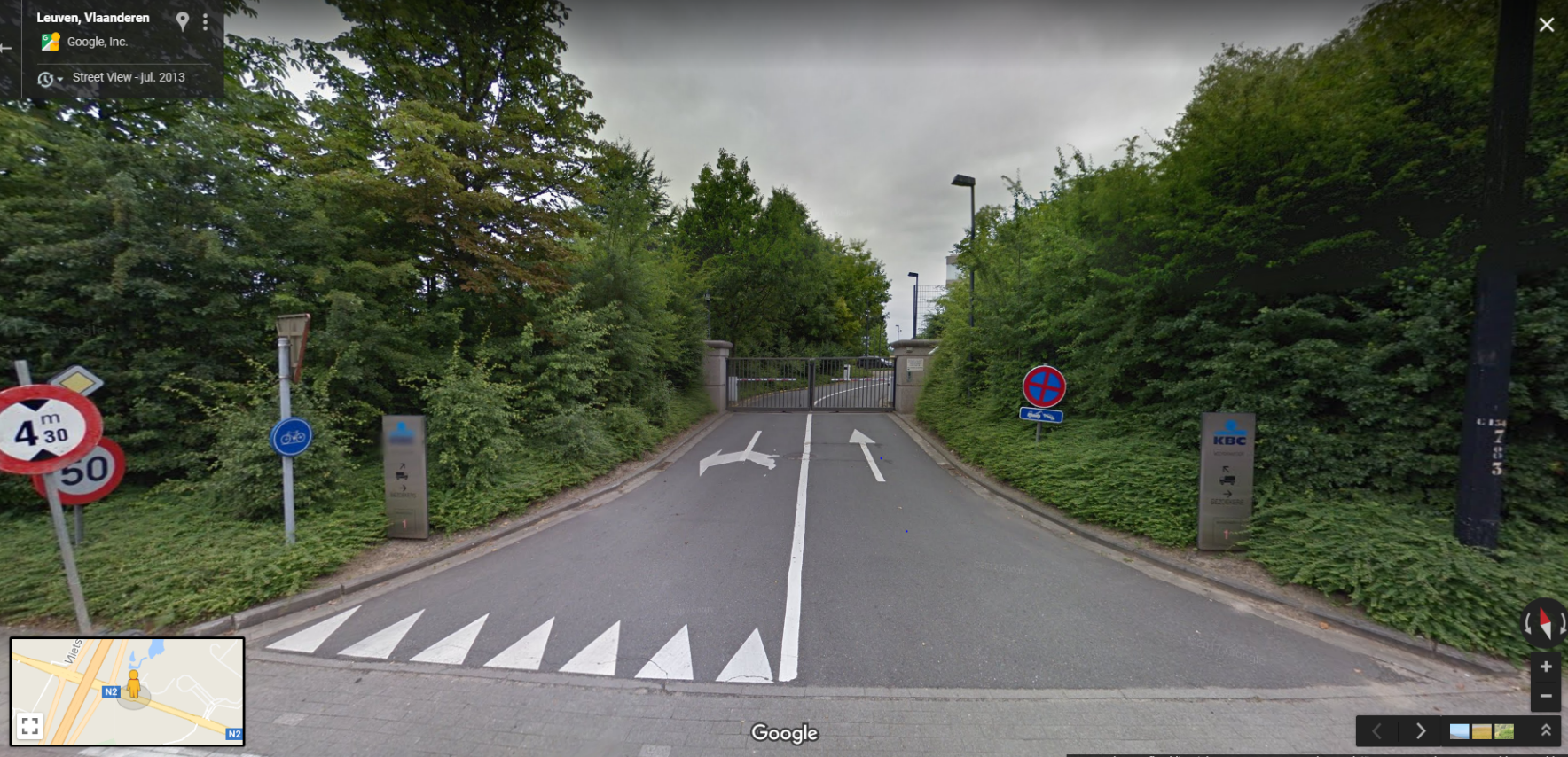 